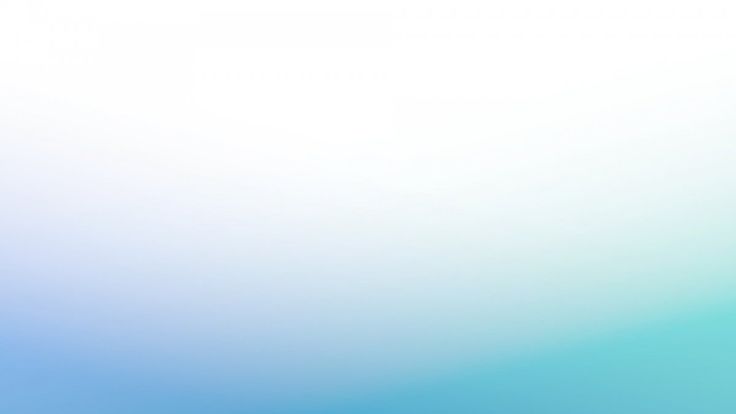 План мероприятий по празднованию 80-й годовщины освобождения Республики Беларусьот немецко-фашистских захватчиков и Победы советского народа в Великой Отечественной войне в государственном учреждении образования «Гродненский областной институт развития образования» Организационно-методическое и информационное сопровождениеЯнварь 2024 г.Создание на сайте института баннера, посвященного празднованию 80-й годовщины освобождения Республики Беларусь от немецко-фашистских захватчиков и Победы советского народа в Великой Отечественной войнеСоздание на сайте института баннера, посвященного празднованию 80-й годовщины освобождения Республики Беларусь от немецко-фашистских захватчиков и Победы советского народа в Великой Отечественной войне2024 – 2025 гг.Освещение в средствах массовой информации, на сайте и информационных стендах института мероприятий, приуроченных к знаковым датамОсвещение в средствах массовой информации, на сайте и информационных стендах института мероприятий, приуроченных к знаковым датам12 января2024 г.,март 2024 г.,март 2025 г.Проведение мероприятий, посвященных ключевым событиям Великой Отечественной войны:- к 80-летию трагедии в д. Ола «Ола – сестра Хатыни»- трагедии в ХатыниПроведение мероприятий, посвященных ключевым событиям Великой Отечественной войны:- к 80-летию трагедии в д. Ола «Ола – сестра Хатыни»- трагедии в Хатыни2024 – 2025 гг.Просмотр сотрудниками института хронико-документальных, кино- и видеофильмов о Великой Отечественной войнеТоржественно-праздничные мероприятияПросмотр сотрудниками института хронико-документальных, кино- и видеофильмов о Великой Отечественной войнеТоржественно-праздничные мероприятияМай 2024 г.,июль 2024 г.,май 2025 г.,июль 2025 г.Участие городских, областных, республиканских торжественно-праздничных мероприятиях, посвященных празднованию 80-й годовщины освобождения Республики Беларусь от немецко-фашистских захватчиков и Победы советского народа в Великой Отечественной войне Участие городских, областных, республиканских торжественно-праздничных мероприятиях, посвященных празднованию 80-й годовщины освобождения Республики Беларусь от немецко-фашистских захватчиков и Победы советского народа в Великой Отечественной войне Май 2024 г.,июль 2024 г.,май 2025 г.,июль 2025 г.Возложение венков и цветов к местам увековечивания боевой славы воинов Великой Отечественной войны Информационно-пропагандистские, научные, культурные и спортивные мероприятияВозложение венков и цветов к местам увековечивания боевой славы воинов Великой Отечественной войны Информационно-пропагандистские, научные, культурные и спортивные мероприятия2024 – 2025 гг.,в соответствии с областным и республиканским планамиУчастие в - республиканском митинге «Поклонимся великим тем годам»;- митингах-реквиемах, посвященных памяти узников фашистских концентрационных лагерей и жертв, сожженных карателями в белорусских деревнях в годы Великой Отечественной войныУчастие в - республиканском митинге «Поклонимся великим тем годам»;- митингах-реквиемах, посвященных памяти узников фашистских концентрационных лагерей и жертв, сожженных карателями в белорусских деревнях в годы Великой Отечественной войныИюнь 2024 г., в рамках повышения квалификации педагогических работниковУчастие в республиканском литературном проекте «Строки, опаленные войной: читаем вместе»Участие в республиканском литературном проекте «Строки, опаленные войной: читаем вместе»Апрель – май 2024 г.апрель – май 2025 г.Организационно-методическое сопровождение республиканского конкурса сочинений:«Мы ‒ правнуки Победы»«Война глазами потомков победителей»Организационно-методическое сопровождение республиканского конкурса сочинений:«Мы ‒ правнуки Победы»«Война глазами потомков победителей»Март – сентября 2024 г.,март – май 2025г.Участие во Всебелорусском патриотическом проекте «Память поколений во имя будущего»Участие во Всебелорусском патриотическом проекте «Память поколений во имя будущего»март 2024 г.Семинар-практикум «Государственная символика как средство формирования гражданственности и патриотизма учащейся молодежи» для руководителей по военно-патриотическому воспитанию учреждений среднего специального образованияСеминар-практикум «Государственная символика как средство формирования гражданственности и патриотизма учащейся молодежи» для руководителей по военно-патриотическому воспитанию учреждений среднего специального образованияФевраль,апрель,сентябрь,декабрьЭстафета диалоговых площадок «Цена и ценности: помним, храним, созидаем»Эстафета диалоговых площадок «Цена и ценности: помним, храним, созидаем»19 февраля – 01 марта 2024 г.Изучение темы «Формирование гражданско-патриотического сознания обучающихся при изучении модуля «Великая Отечественная война»» в рамках повышения квалификации учителей истории, обществоведения учреждений образования второй квалификационной категории и без категории «Развитие предметно-методических компетенций педагога как условие повышения качества образовательного процесса по предметам историко-обществоведческого цикла»Изучение темы «Формирование гражданско-патриотического сознания обучающихся при изучении модуля «Великая Отечественная война»» в рамках повышения квалификации учителей истории, обществоведения учреждений образования второй квалификационной категории и без категории «Развитие предметно-методических компетенций педагога как условие повышения качества образовательного процесса по предметам историко-обществоведческого цикла»26 февраля – 01 марта 2024 г.,21 октября – 25 октября 2024 г.Изучение тем «Гендерные аспекты гражданско-патриотического воспитания детей дошкольного возраста», «Воспитание основ гражданственности и патриотизма у детей дошкольного возраста в условиях учреждения дошкольного образования», «Методические аспекты реализации задач гражданско-патриотического воспитания детей дошкольного возраста», «Развивающая предметно-пространственная среда как условие формирования основ гражданско-патриотической культуры воспитанников учреждения дошкольного образования» в рамках повышения квалификации воспитателей дошкольного образования учреждений образования «Гражданское и патриотическое воспитание в учреждении дошкольного образования»Изучение тем «Гендерные аспекты гражданско-патриотического воспитания детей дошкольного возраста», «Воспитание основ гражданственности и патриотизма у детей дошкольного возраста в условиях учреждения дошкольного образования», «Методические аспекты реализации задач гражданско-патриотического воспитания детей дошкольного возраста», «Развивающая предметно-пространственная среда как условие формирования основ гражданско-патриотической культуры воспитанников учреждения дошкольного образования» в рамках повышения квалификации воспитателей дошкольного образования учреждений образования «Гражданское и патриотическое воспитание в учреждении дошкольного образования»25 марта –29 марта 2024 г.Изучение тем «Реализация содержания темы защиты Отечества, героизма и мужества в военное и мирное время на уроках допризывной подготовки», «Развитие позитивного отношения и стойкой мотивации к службе в Вооруженных Силах и других органах системы обеспечения национальной безопасности: содержательный и процессуальный аспект» в рамках повышения квалификации учителей, преподающих учебные занятия по допризывной и медицинской подготовке учреждений образования, «Профессиональная компетентность учителя допризывной и медицинской подготовки как условие повышения качества образовательного процесса» Изучение тем «Реализация содержания темы защиты Отечества, героизма и мужества в военное и мирное время на уроках допризывной подготовки», «Развитие позитивного отношения и стойкой мотивации к службе в Вооруженных Силах и других органах системы обеспечения национальной безопасности: содержательный и процессуальный аспект» в рамках повышения квалификации учителей, преподающих учебные занятия по допризывной и медицинской подготовке учреждений образования, «Профессиональная компетентность учителя допризывной и медицинской подготовки как условие повышения качества образовательного процесса» Январь – май 2024 г.Патриотический марафон суббот трудового воспитания «А что ТЫ сделал для Беларуси?», посвященный 80-летию освобождения Гродненской области и Республики Беларусь от немецко-фашистских захватчиковПатриотический марафон суббот трудового воспитания «А что ТЫ сделал для Беларуси?», посвященный 80-летию освобождения Гродненской области и Республики Беларусь от немецко-фашистских захватчиков